Content of the Market ConsultationSolactive AG has decided to conduct a Market Consultation with regard to changing the Index Methodology of the following Index (the ‘Index’): Rationale for Market ConsultationThe Index aims to track the performance of a basket of stocks of companies that are providers of certain electro-chemical energy storage technology and mining companies that produce metals that are primarily used for manufacturing batteries. As per the current selection process of the Index, there is no exclusion criteria for filtering out ESG non-compliant companies. There is however an ever more increasing demand for ESG compliant investments in the market in general which is among others driven by regulatory requirements.Solactive has determined that the methodology of the Index shall be amended to include the ESG activity screens from a restrictive exclusion list. The suggested enhanced list will screen the companies on various criteria related to ESG. A more detailed overview of the considered activities can be found below in section “Proposed Changes to the Index Guideline”.Additionally, to ensure investability of the Index as well as reflect the actual liquidity available in the market, the weighting concept is proposed to be amended. Finally, in order to make the Index much more reactive to the underlying developments in the battery technology market and much more proactive when selecting the index composition, Solactive proposes to determine the INDEX UNIVERSE twice a year in May and the November on each Selection Day.Proposed Changes to the Index GuidelineThe following Methodology changes are proposed in the following points of the Index Guideline: (ordered in accordance with the numbering of the affected sections):Section 2.1 Index Universe Old text:On each Selection Day that occurs in the month of May, the Index Universe shall be determined by the INDEX ADMINISTRATOR as described below. On each Selection Day that occurs in the month of November, the Index Universe shall remain unchanged from the Index Universe determined on the immediately preceding SELECTION DAY unless the companies that were included in the INDEX UNIVERSE no longer qualify as eligible as a result of the occurrence of a spin-off or an extraordinary event. Such companies are excluded from the Index Universe in November if they no longer fulfill the Strategy of the Index outlined in Section 1.1. [...]On each Selection Day that occurs in the month of May, the Index Administrator shall determine the Index Universe which shall comprise of Securities of:[...]New text:On each Selection Day that occurs in the month of May and November, the Index Universe shall be determined by the Index Administrator as described below. [...]On each Selection Day that occurs in the month of May and November, the Index Administrator shall determine the Index Universe which shall comprise of Securities of:[...]Section 2.1.1 Selection of Energy Storage Technology ProvidersOld text:On each Selection Day that occurs in the month of May, the Index Administrator shall determine the list of Energy Storage Technology Providers that shall be considered for inclusion in the Index Universe in accordance with the methodology described below:[...]New text:On each Selection Day that occurs in the month of May and November, the Index Administrator shall determine the list of Energy Storage Technology Providers that shall be considered for inclusion in the Index Universe in accordance with the methodology described below:[...]Section 2.1.3 ESG ExclusionsNew section is proposed to be included:On each SELECTION DAY, any company included in the ESG EXCLUSIONS INDEX as determined by SOLACTIVE is then excluded from the INDEX UNIVERSE. The ESG EXCLUSIONS INDEX is reconstituted by SOLACTIVE on a semi-annual basis and the methodology by reference to which the ESG EXCLUSIONS INDEX is constructed, together with the most recent applicable categories and inclusion criteria, is available on  Solactive website:.The applicable categories and inclusion criteria of the ESG EXCLUSIONS INDEX as of 03 March2022 are set out in ANNEX B of this document.Section 2.2. SELECTION OF THE INDEX COMPONENTSOld text:[...]1. If such Selection Day occurs in the month of May, the INDEX ADMINISTRATOR shall determine the securities that constitute the Index Universe in accordance with the methodology described in Section 1.10 Index Universe. And, if such Selection Day occurs in the month of November, the Index Universe shall be the same as the Index Universe determined on the immediately preceding Selection Day unless the companies that were included in the INDEX UNIVERSE no longer qualify as eligible as a result of the occurrence of a spin-off or an extraordinary event. Such companies are excluded from the Index Universe In November if they no longer fulfill the Strategy of the Index outlined in Section 1.1[...]New text:[...]1. If such Selection Day occurs in the month of May and November, the INDEX ADMINISTRATOR shall determine the securities that constitute the Index Universe in accordance with the methodology described in Section 2.1 Index Universe Requirements.[...]Section 2.3. WEIGHTING OF THE INDEX COMPONENTSOld text:[...]In respect of each Selection Day immediately preceding such Adjustment Day that is a Rebalancing Day, each Index Component is weighted equally such that the total Index Component Weight of all Index Components is equal to 100%, subject to the following constraints:if the 3m Average Daily Value Traded is less than USD 2,000,000, then the Index Component Weight of such Index Component shall be capped at 1% provided the initial weight is greater than 1%;if the 3m Average Daily Value Traded is less than USD 3,000,000 but greater than or equal to USD 2,000,000, then the Index Component Weight of such Index Component shall be capped at 2% provided the initial weight is greater than 2%; andif the 3m Average Daily Value Traded is less than USD 4,000,000 but greater than or equal to USD 3,000,000, then the Index Component Weight of such Index Component shall be capped at 3% provided the initial weight is greater than 3%.Any residual weight that arises from capping the Index Component Weights shall be distributed equally to the remaining Index Components, subject to the constraints i-iii above. For the avoidance of doubt, Index Components affected from the aforementioned constraints will be excluded from the weight redistribution if this process increases their weight above the defined weight caps.[...]New text:[...]In respect of each Selection Day and/or Review Day immediately preceding such Adjustment Day that is a REBALANCE DAY, each Index Component is weighted in accordance with the following steps:Each Index Component is initially weighted equally ;Then, for each Index Component the maximum weight is calculated as:where,Where:AuM refers to the maximum of total assets under management in US Dollars of ETFs tracking the index as listed in Appendix D and USD 50 million;Haircut is assumed to be 10%;Liquidity Measure refers to the  3-month Average Daily Value Traded in US Dollars;Market Cap refers to  the Free Flot Market Capitalization of a company in US Dollars;Max Ownership is assumed to be 7.5%;Participation (%) is assumed to be 100%;Turnover refers to the hypothetical fund turnover in respect of each rebalancing date and is assumed to be 40%.In respect of Index Components whose initial weight  is greater than , the Target Index Weight  shall be set to be equal to , and the excess weight is then calculated as follows:The cumulative excess weight is calculated as the sum of  in respect of all Index Components whose initial weight  is  greater than . The cumulative excess weight is then proportionally distributed across all Index Components whose initial weight   is less than  such that the above maximum weight cap condition is fulfilled. This can be an iterative process until 100% weight is fully allocated and all conditions above are fulfilled.[...]Section 6. DEFINITIONSThe following definition is proposed to be included: “Data Provider III” is Sustainalytics. For more information, please visit: www.sustainalytics.com.Old text:“INDEX UNIVERSE” is the sum of all financial instruments which fulfill the INDEX UNIVERSE REQUIREMENTS. As of the LIVE DATE, the INDEX UNIVERSE consisted of SECURITIES whose ISINs are listed under column ‘ISIN’ in Table 2: Index Universe in Annex B.New text:“INDEX UNIVERSE” is the sum of all financial instruments which fulfill the INDEX UNIVERSE REQUIREMENTS.Annex BOld text:Table 2: Index UniverseNew text:As of February 2022 the following inclusion criteria for the categories below were applicable.Please refer to the most recent document available under the URL as specified in section ‘2.1. Index Universe Requirements’ above for the most recent applicable categories and inclusion criteria.Any company included in the Index Universe which fulfills any of the criteria set out above shall be a component of the ESG Exclusions Index. The primary listing for each company is selected as Index Component.For the avoidance of doubt, any company for which an evaluation of the criteria is not possible due to the non-availability of relevant data with the Data Provider III, shall not be a component of the ESG Exclusions Index.Annex CThe Annex C is proposed to be included:Name of the ETF used to determine the AuM: L&G Battery Value-Chain UCITS ETF, ISIN: IE00BF0M2Z96Feedback on the proposed changesIf you would like to share your thoughts with Solactive, please use this consultation form and provide us with your personal details and those of your organization. Solactive is inviting all stakeholders and interested third parties to evaluate the proposed changes to the Methodology for the Solactive Battery Value-Chain Index and welcomes any feedback on how this may affect and/or improve their use of Solactive indices. Consultation ProcedureStakeholders and third parties who are interested in participating in this Market Consultation, are invited to respond until 26th of April 2022 (cob).Subject to feedback received on this Market Consultation, the changes mentioned above are intended to become effective on 6th of May 2022.Please send your feedback via email to marketconsultation@solactive.com, specifying “Market Consultation Solactive Battery Value-Chain Index” as the subject of the email, or via postal mail to:	Solactive AGPlatz der Einheit 1 60327 Frankfurt am Main Germany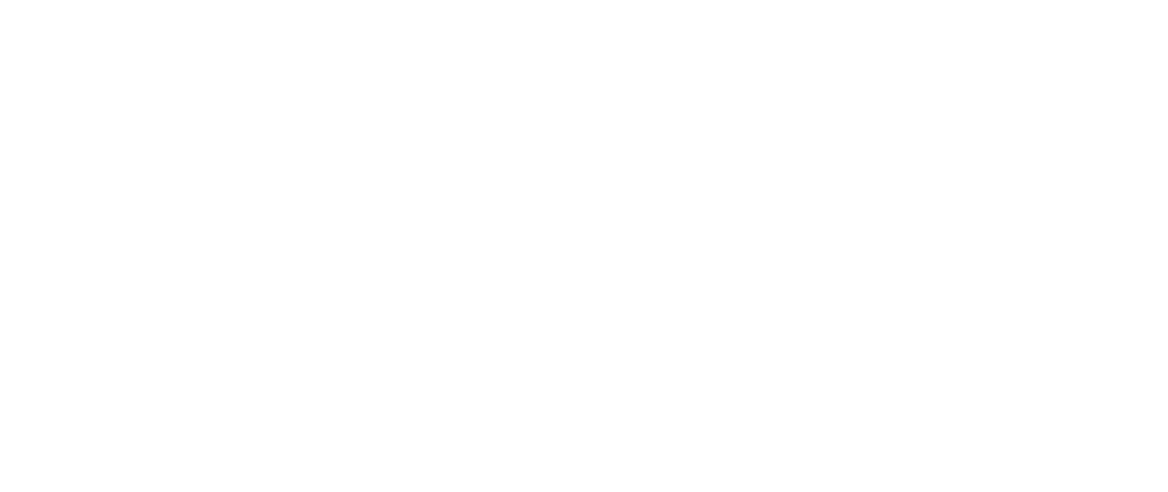 NAMERICISINSolactive Battery Value-Chain Index.SOLBATTDE000SLA33F4Energy Storage Technology ProviderISINTechnology GroupMAXWELL TECHNOLOGIES INCUS5777671067CapacitorDMG MORI AGDE0005878003Flow based batteriesREDFLOW LTDAU000000RFX8Flow based batteriesREDT ENERGY PLCGB00B11FB960Flow based batteriesZBB ENERGY CORPUS98876R3030Flow based batteriesSUMITOMO ELECTRIC INDUSTRIESJP3407400005Flow & Lithium based batteriesPHOTON ENERGY NVNL0010391108Lead based batteriesENERSYSUS29275Y1029Lead based batteriesEXIDE TECHNOLOGIES GMBHN/ALead based batteriesFURUKAWA BATTERY CO LTDJP3827600002Lead based batteriesHAGEN BATTERIE AGDE0007241259Lead based batteriesSHIN-KOBE ELECTRIC MACHINERYJP3376200006Lead based batteriesROBERT BOSCH GMBHN/ALithium based batteriesVECTRA COUS6708721005Lithium based batteriesJOHNSON CONTROLS INTERNATIONIE00BY7QL619Lithium based batteriesABB LTD-REGCH0012221716Lithium based batteriesBYD CO LTD-HCNE100000296Lithium based batteriesELECTROVAYA INCCA28617B1013Lithium based batteriesENSYNC INCUS29359T1025Lithium based batteriesEVONIK INDUSTRIES AGDE000EVNK013Lithium based batteries GENERAL ELECTRIC COUS3696041033Lithium based batteriesHIGHPOWER INTERNATIONAL INCUS43113X1019Lithium based batteriesKOKAM CO LTDKR7040480006Lithium based batteriesLECLANCHE SA-REGCH0110303119Lithium based batteriesLG CHEM LTDKR7051910008Lithium based batteriesMITSUBISHI ELECTRIC CORPJP3902400005Lithium based batteriesNEC CORPJP3733000008Lithium based batteriesNIDEC CORPJP3734800000Lithium based batteriesNISSAN MOTOR CO LTDJP3672400003Lithium based batteriesPANASONIC CORPJP3866800000Lithium based batteriesSAFT GROUPE SAFR0010208165Lithium based batteriesSAMSUNG SDI CO LTDKR7006400006Lithium based batteriesSANYO CHEMICAL INDUSTRIESJP3337600005Lithium based batteriesSK INNOVATION CO LTDKR7096770003Lithium based batteriesSONY CORPJP3435000009Lithium based batteriesTABUCHI ELECTRIC CO LTDJP3470200001Lithium based batteriesTESLA INCUS88160R1014Lithium based batteriesTOSHIBA CORPJP3592200004Lithium based batteriesULTRALIFE CORPUS9038991025Lithium based batteriesVALENCE TECHNOLOGY INCUS9189141024Lithium based batteriesGS YUASA CORPJP3385820000Lithium & Lead based batteriesHITACHI CHEMICAL CO LTDJP3785000005Lithium & Lead based batteriesNGK INSULATORS LTDJP3695200000Sodium based batteriesMining CompanyISINMetalALBEMARLE CORPUS0126531013Lithium producerFMC CORPUS3024913036Lithium producerOROCOBRE LTDAU000000ORE0Lithium producerQUIMICA Y MINERA CHIL-SP ADRUS8336351056Lithium producerCategoriesInclusion CriterionEstablished norms around Environment, Human Rights, Corruption and Labour RightsNon-Compliance with the UNGCControversyControversies with the Level 5Tobacco(5% Production <OR> 5% Retail <OR> 5% Related Products/Services)*Defense – Weapons(10% Military Contracting Weapons <OR> 10% Military Contracting Weapons – Related Products/Services)*Defense – Controversial WeaponsAny direct Involvement or Any indirect Involvement through corporate ownershipCoal(30% Thermal Coal Extraction <OR> 30% Power Generation <OR> 30% Supporting Products/Services)*Conventional Oil & Gas25% Production*Note: % figures refer to revenue threshold (for degree of involvement). The criterion is fulfilled if involvement is equal to or above such threshold.The terminology used in the table above is specific to the Data Provider III and may change from time to time.*this includes significant corporate ownership (were a company holds a stake greater than 50% in an involved company, the revenues of the involved company are attributed to the company).Note: % figures refer to revenue threshold (for degree of involvement). The criterion is fulfilled if involvement is equal to or above such threshold.The terminology used in the table above is specific to the Data Provider III and may change from time to time.*this includes significant corporate ownership (were a company holds a stake greater than 50% in an involved company, the revenues of the involved company are attributed to the company).NameFunctionOrganizationEmailPhoneConfidentiality (Y/N)Should you have any additional questions regarding the consultative question in particular, please do not hesitate to contact us via above email address.